Будем благодарны за сотрудничество!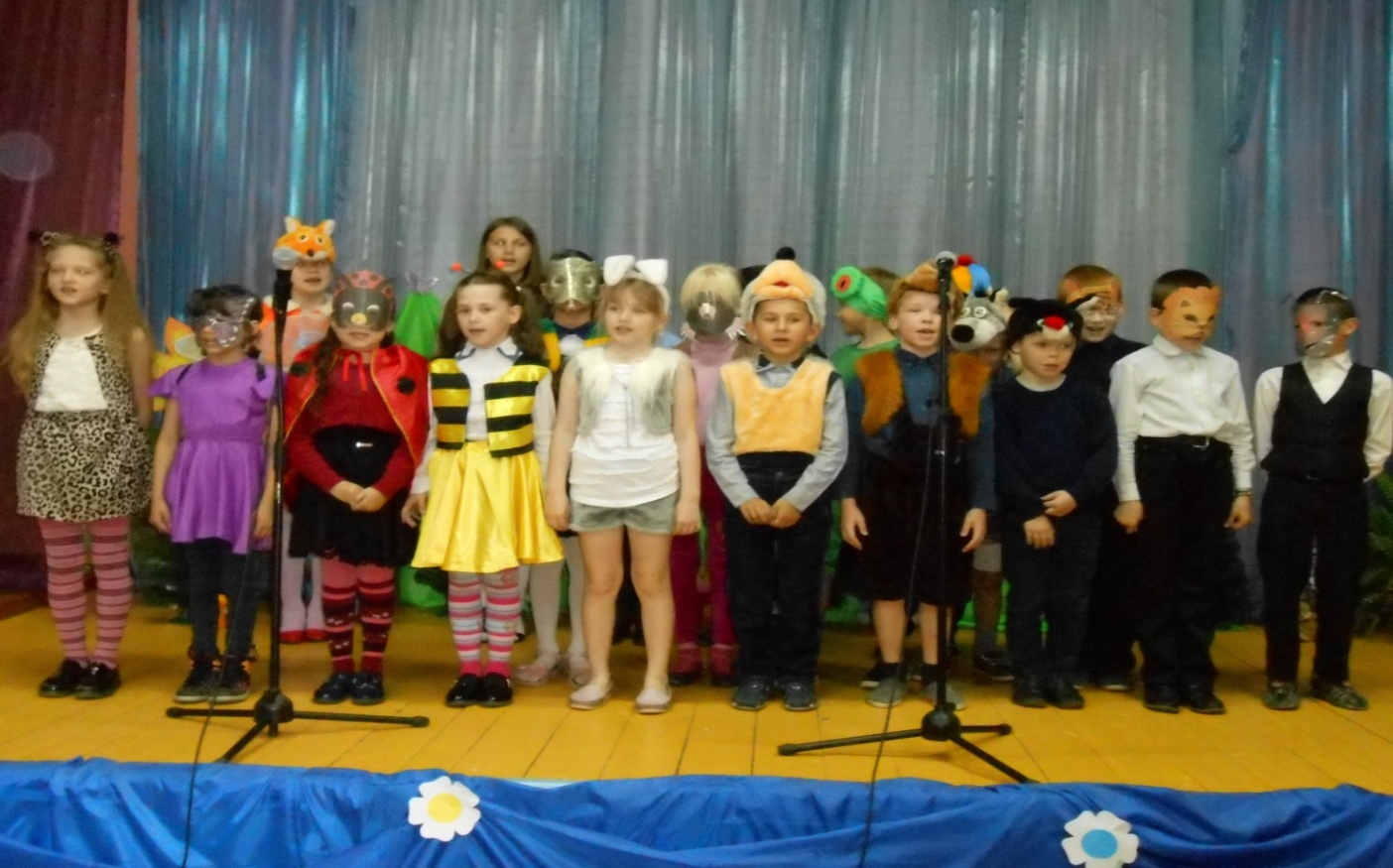 1.Наименование проекта:Международный музыкальный школьный театр «Дружба»1.Наименование проекта:Международный музыкальный школьный театр «Дружба»2. Срок реализации проекта: 18 месяцев2. Срок реализации проекта: 18 месяцев3. Организация-заявитель, предлагающая проект:Государственное учреждение образования «Средняя школа № 1 г. Чечерска» отдела образования, спорта и туризма Чечерского райисполкома3. Организация-заявитель, предлагающая проект:Государственное учреждение образования «Средняя школа № 1 г. Чечерска» отдела образования, спорта и туризма Чечерского райисполкома4. Цель проекта:Создание необходимых условий для воспитания музыкальных навыков, творческих способностей учащихся школы во время уроков музыки и во внеурочной занятости посредством создания и функционирования музыкального школьного театра, вовлечения других участников из школ стран ближнего зарубежья4. Цель проекта:Создание необходимых условий для воспитания музыкальных навыков, творческих способностей учащихся школы во время уроков музыки и во внеурочной занятости посредством создания и функционирования музыкального школьного театра, вовлечения других участников из школ стран ближнего зарубежья5. Задачи, планируемые к выполнению в рамках реализации проекта:- укрепить материально-техническую базу школы: закупить музыкальное оборудование, ткани, костюмы, аксессуары, мебель, компьютерную, множительную технику;- осуществить международное сотрудничество педагогов учреждений образования, учащихся школ и их законных представителей;- организовать деятельность международного музыкального школьного театра «Дружба», провести фестиваль совместного творчества. 5. Задачи, планируемые к выполнению в рамках реализации проекта:- укрепить материально-техническую базу школы: закупить музыкальное оборудование, ткани, костюмы, аксессуары, мебель, компьютерную, множительную технику;- осуществить международное сотрудничество педагогов учреждений образования, учащихся школ и их законных представителей;- организовать деятельность международного музыкального школьного театра «Дружба», провести фестиваль совместного творчества. 6. Целевая группа: учащиеся учреждений образования города Чечерска и района, учащиеся школ ближнего зарубежья (в том числе и дети с особенностями психофизического развития, дети-инвалиды), законные представители учащихся, официальные представители.6. Целевая группа: учащиеся учреждений образования города Чечерска и района, учащиеся школ ближнего зарубежья (в том числе и дети с особенностями психофизического развития, дети-инвалиды), законные представители учащихся, официальные представители.7. Краткое описание мероприятий в рамках проекта:- провести  работу по укреплению материально-технической базы школы через закупку музыкального оборудования, ткани, белорусских народных костюмов, костюмов сказочных персонажей, необходимых аксессуаров,  компьютерной, множительной техники;- способствовать налаживанию новых социально значимых связей с учреждениями образования других стран ближнего зарубежья и вовлечению учащихся других школ в совместную социально значимую деятельность по нравственному и эстетическому воспитанию подрастающего поколения средствами искусства;- проводить разъяснительную и информационную работу среди учащихся по популяризации налаживания мостов дружбы и сотрудничества между учащимися разных стран, воспитанию нравственных и эстетических качеств личности, творческих способностей школьников средствами искусства. - провести фестиваль совместного творчества школьников «Дружба».Реализация данного проекта даст возможность повысить  потенциал школы в создании условий для организации современного досуга, полезной занятости учащихся  через организацию международного музыкального школьного театра «Содружество», способствующего современному взаимодействию учащихся нашей школы с учащимися школ ближнего зарубежья, воспитанию музыкальных навыков, развитию творческих способностей, нравственных качеств личности во время проведения уроков музыки и во внеурочной занятости.7. Краткое описание мероприятий в рамках проекта:- провести  работу по укреплению материально-технической базы школы через закупку музыкального оборудования, ткани, белорусских народных костюмов, костюмов сказочных персонажей, необходимых аксессуаров,  компьютерной, множительной техники;- способствовать налаживанию новых социально значимых связей с учреждениями образования других стран ближнего зарубежья и вовлечению учащихся других школ в совместную социально значимую деятельность по нравственному и эстетическому воспитанию подрастающего поколения средствами искусства;- проводить разъяснительную и информационную работу среди учащихся по популяризации налаживания мостов дружбы и сотрудничества между учащимися разных стран, воспитанию нравственных и эстетических качеств личности, творческих способностей школьников средствами искусства. - провести фестиваль совместного творчества школьников «Дружба».Реализация данного проекта даст возможность повысить  потенциал школы в создании условий для организации современного досуга, полезной занятости учащихся  через организацию международного музыкального школьного театра «Содружество», способствующего современному взаимодействию учащихся нашей школы с учащимися школ ближнего зарубежья, воспитанию музыкальных навыков, развитию творческих способностей, нравственных качеств личности во время проведения уроков музыки и во внеурочной занятости.8. Общий объем финансирования (в долларах США): 12000 долларов США8. Общий объем финансирования (в долларах США): 12000 долларов СШАИсточник финансированияобъем финансирования(в долларах США)Средства донора10800Софинансирование12009. Место реализации проекта  (область/район, город):Гомельская область, г. Чечерск, ГУО «Средняя школа № 1 г. Чечерска»9. Место реализации проекта  (область/район, город):Гомельская область, г. Чечерск, ГУО «Средняя школа № 1 г. Чечерска»10. Контактное лицо: Лагойкина Ольга Станиславовна,директор ГУО «Средняя школа № 1 г. Чечерска»,тел. 8 (02332) 3 18 03; + 375 29 101 57 48;адрес электронной почты:  chechersk_one_school@mail.gomel.by10. Контактное лицо: Лагойкина Ольга Станиславовна,директор ГУО «Средняя школа № 1 г. Чечерска»,тел. 8 (02332) 3 18 03; + 375 29 101 57 48;адрес электронной почты:  chechersk_one_school@mail.gomel.by